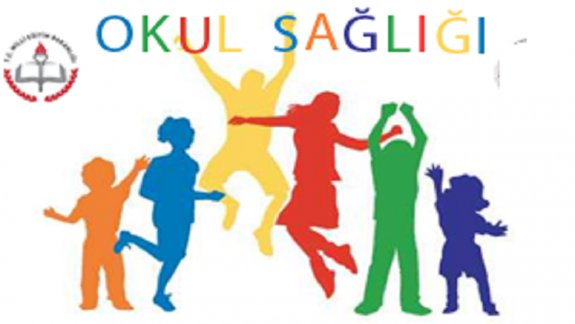 MELEK PEYKER ANAOKULU2018-2019 EĞİTİM-ÖĞRETİM YILIOKUL SAĞLIĞI PLANISAĞLIK HİZMETLERİSAĞLIK HİZMETLERİSAĞLIKLI VE GÜVENLİ OKUL ÇEVRESİSAĞLIKLI BESLENMEAMAÇ: Okul Sağlığı Planında sağlık hizmetlerini içeren amaç ve hedefler belirlenerek tüm paydaşlara duyurma.HEDEFLER:Öğrencilerin ve okul çalışanlarının ihtiyaçlarına yönelik sağlık hizmetleri ile ilgili yapılacak çalışmaları içeren amaç ve hedeflere yer verilmesi.Plan doğrultusunda kurumun eksikliklerini belirleyerek okulun sağlık hizmetlerinin yükseltilmesi.Okulda yapılacak sağlık ile ilgili çalışmaların planlanması, uygulanması, izlenmesi ve değerlendirilmesi amacıyla “Okul Sağlığı Yönetim Ekibi” kurulması.ETKİNLİKLER ve İZLEME - DEĞERLENDİRMEETKİNLİKLER ve İZLEME - DEĞERLENDİRMEETKİNLİKLER ve İZLEME - DEĞERLENDİRMEETKİNLİKLER ve İZLEME - DEĞERLENDİRMEETKİNLİKLER ve İZLEME - DEĞERLENDİRMEETKİNLİKLERUYGULAMAZAMANIAÇIK HEDEF UYGULANDIMI?AÇIK HEDEF UYGULANDIMI?İZLEME – DEĞERLENDİRMEETKİNLİKLERUYGULAMAZAMANIİZLEME – DEĞERLENDİRMEOkul Sağlığı Yönetim Ekibinin kurulmasıOkul Zamanı içindeOkul Sağlığı Yönetim Ekibi evrakının hazırlanmasıOkul Sağlığı Planının hazırlanmasıOkul Zamanı içindeÖğretmenler ve aileler ile planın hazırlanmasıAMAÇ:  Rehberlik hizmeti verme.HEDEFLER: Okulun 2018-2019 yılı Rehberlik Hizmetleri çerçeve planı hazırlanması.Rehberlik ve psikolojik danışma hizmetleri yürütme kurulunun kurulması.Rehberlik hizmetleri kayıtlarının uygun şekilde tutulması.Risk grubundaki öğrencilerin belirlenerek, BEP dâhilinde destek sınıfından faydalanmasının sağlanması. ETKİNLİKLER ve İZLEME - DEĞERLENDİRMEETKİNLİKLER ve İZLEME - DEĞERLENDİRMEETKİNLİKLER ve İZLEME - DEĞERLENDİRMEETKİNLİKLER ve İZLEME - DEĞERLENDİRMEETKİNLİKLER ve İZLEME - DEĞERLENDİRMEETKİNLİKLERUYGULAMAZAMANIAÇIK HEDEF UYGULANDIMI?AÇIK HEDEF UYGULANDIMI?İZLEME – DEĞERLENDİRMEETKİNLİKLERUYGULAMAZAMANIEVETHAYIRİZLEME – DEĞERLENDİRMERehberlik servisi tarafından öğrencilerin durumlarının tespit etmek için anket uygulaması yapılması.Okul Zamanı içindeÖn değerlendirme anketi 2018-2019 yılı Rehberlik Hizmetleri çerçeve planının hazırlanması.Okul Zamanı içindeHazırlandı mı? Öğrencilere rehberlik servisinin işleyişi hakkında bilgilendirme semineri verilmesi.Okul Zamanı içindeBilgilendirme toplantısı Rehberlik ve Psikolojik Danışma hizmetleri yürütme kurulu en az ayda bir toplanması ve genel değerlendirme yapması.Okul Zamanı içindeYapılan toplantı sayısıÖğrenme güçlüğü çeken öğrencilerin destek sınıfında BEP kapsamında (RAM İşbirliği) eğitilmesi.Okul Zamanı içindeDestek sınıfından yararlanan öğrenci sayısıRisk grubundaki öğrencilerin (özel politika gerektiren öğrenciler) velileri ile görüşmeler/bilgilendirme faaliyetleri yapılarak sağlık kuruluşlarına yönlendirilmektedir. Okul Zamanı içindeRisk grubu öğrencilerinin tespiti ve yönlendirmelerinin yapılmasıAMAÇ:  Okul içi sağlık bilgilendirme, dosyalama ve koordine etme çalışmaları yapma.1. TSE standartlarına uygun ve son kullanım tarihi geçmemiş malzemelerin bulunduğu ilkyardım dolabının sürekli olarak kullanıma hazır halde bulundurulması.2. Okul sağlığı kapsamında yapılacak çalışmaların planlama, uygulama ve koordinasyonu için bölgedeki TSM ile işbirliği yapılması.3.Öğrencilerin yıllık periyodik muayenelerinin sayısal verilerinin tutulması.4. Okulda tarama, koruyucu ağız diş sağlığı çalışmaları yapılmadan önce, yapılacak çalışma ile ilgili aile bilgilendirme formları, broşürleri ve onam formlarının ailelere ulaştırılması.5. Öğrencilerin sağlık taramaları sonuçları ve sağlık raporları zamanında e-okul sistemine girilmesi.ETKİNLİKLER ve İZLEME - DEĞERLENDİRMEETKİNLİKLER ve İZLEME - DEĞERLENDİRMEETKİNLİKLER ve İZLEME - DEĞERLENDİRMEETKİNLİKLER ve İZLEME - DEĞERLENDİRMEETKİNLİKLER ve İZLEME - DEĞERLENDİRMEETKİNLİKLERUYGULAMAZAMANIAÇIK HEDEF UYGULANDIMI?AÇIK HEDEF UYGULANDIMI?İZLEME – DEĞERLENDİRMEETKİNLİKLERUYGULAMAZAMANIİZLEME – DEĞERLENDİRMEİlkyardım dolabının güncellenerek hazır halde bulundurulması.Okul Zamanı içindeİlkyardım dolabı eksiklikleri giderildi mi?Okul Sağlık Ekibinin sayısal verileri düzenlemesi.Okul Zamanı içindeSayısal veriler düzenlendi mi?Ailelere aşılama, diş florürü gibi etkinlikler öncesinde bilgi verme.  Okul Zamanı içindeAilelere bilgi notu veya mesaj gönderildi mi?Sağlık ile ilgili bilgilerin e-okul sistemine girilmesi.Okul Zamanı içindeGerekli bilgiler e-okul sistemine girildi mi?AMAÇ:  Öğrencilerimizin sağlıklı bir şekilde öğrenim hayatlarına devam etmelerini sağlamak ve sağlıklı yaşama bilinci oluşturma.HEDEFLER: Okulumuzda sağlık ilgili kulübün kurması.Öğrencilerimize temizlik ve sağlıkla ilgili alışkanlıkların kazandırılması.Öğrencilerin fiziksel aktivite bilgilerinin takibinin yapılması ve kayıt altına alınması.Zararlı alışkanlığı olan öğrencileri tespit ederek bu alışkanlıkları en aza indirmek için çalışmaların yapılması.ETKİNLİKLER ve İZLEME - DEĞERLENDİRMEETKİNLİKLER ve İZLEME - DEĞERLENDİRMEETKİNLİKLER ve İZLEME - DEĞERLENDİRMEETKİNLİKLER ve İZLEME - DEĞERLENDİRMEETKİNLİKLER ve İZLEME - DEĞERLENDİRMEETKİNLİKLERUYGULAMAZAMANIAÇIK HEDEF UYGULANDIMI?AÇIK HEDEF UYGULANDIMI?İZLEME – DEĞERLENDİRMEETKİNLİKLERUYGULAMAZAMANIEVETHAYIRİZLEME – DEĞERLENDİRMESağlık Temizlik ve Beslenme- Yeşilay- Spor kulüplerinin kurulması.Okul Zamanı içindeKurulan kulüp sayısıOkul/kurumda sağlıklı yaşam kültürü oluşturmaya ve olumlu sağlık davranışı geliştirmeye yönelik görsel materyaller öğrenci ve okul çalışanlarının görebileceği yerde asılıdır. Okul Zamanı içindeAsılan afiş sayısı:Sağlık Temizlik ve Zararlı alışkanlıklarla alakalı Toplum Hizmeti çalışması yapmak.Okul Zamanı içindeYapılan Toplum hizmeti sayısı:Katılan Öğrenci Sayısı:Tütün ve/veya diğer bağımlılık yapıcı madde kullanımı olan veya olduğu düşünülen öğrencilerin rehber öğretmenle görüşmesi sağlanması. Okul Zamanı içindeRehberlik edilen öğrenci sayısıOkul/kurumdaki tüm öğrencilerin aile hekimleri tarafından yapılan yıllık periyodik muayenelerinin takibi yapılmakta ve bu bilginin TSM ile paylaşılması.Okul Zamanı içindeÖğrencilerin aile hekimleri tarafından yapılan yıllık periyodik muayenelerinin TSM ile paylaşılmasıAMAÇ:  Sağlıklı ve Güvenli bir okul çevresi oluşturma.HEDEFLER: Öğrencilerin okul bahçesinden sokak veya caddeye ani ve kontrolsüz çıkışlarının önlenmesi için okul giriş ve çıkış kapılarında gerekli kontrollerin yapılması ve tedbirlerin aksatılmadan alınması.Okul çevre trafiğinin, özellikle giriş çıkış saatlerinde gözetim altına alınarak, gerekirse emniyet teşkilatı birimleri ile koordineli bir şekilde, herhangi bir trafik kazası olmaması için tedbir alınması.Okul bina ve eklentileri ile yakın çevresinde, belirlenen ciddi ve yakın tehlike arz eden durumların ortadan kaldırılması, yerel ve ilgili kurum/kuruluşlarla konuların çözümü hakkında iş birliği yapılması. Okul bahçelerinde bulunan her türlü oyun, spor araç ve gereçlerinin tehlike arz etmeyecek şekilde düzenlenmesi, çevrede bulunan araç-gereç ve malzemelerin kullanım amacı ve standartlarına uygunluğu kontrol edilerek gerekli tedbirlerin ilgi (ç) Yönetmelik esaslarına göre alınması, alınacak tedbirler ile sorumluların takibinin MEBBİS İSGB Risk Değerlendirme modülü üzerinden yapılması, konu hakkında öğrenci, veli ve çalışanların bilgilendirmesi. Okul çevresinin yeterince aydınlatılması.Okul ve kurumlarımızın işyeri bina ve eklentilerinin "Sabotajlara Karşı Koruma Planları" nın ilgi (b) Yönetmeliğe göre hazırlanması, güncel halde bulundurulması.Okul yönetimlerince, nöbetçi idareci/öğretmen/öğrenci görev talimatlarının hazırlanarak görülebilecek uygun noktalara asılması, belli zamanlarda nöbetçi heyetine görev alanlarında karşılaşılan sorunların çözümü ve iletişim becerilerinin geliştirilmesine yönelik bilgilendirme yapılması.Okul nöbetçi heyetince okul içi ve çevresinde şüpheli ve uygunsuz harekette bulunanların takibinin yapılması, ilgili birimlere ve amirlere acilen bilgi verilmesi.Okullarda her türlü güvenliğin sağlanmasına yönelik uyarı, bilgilendirme ve bina içi yönlendirme levhalarının ilgili yerlere asılması, okulun her katı için tahliye ve acil çıkış planlarının, katlarda blok başlarında bireylerin kolayca görebilecekleri noktalara ilgi (d) Yönetmelik hükümlerine göre asılması, ayrıca elektronik ortamda MEBBIS İSGB modülü Acil Durum Planı menüsüne yüklenmesi.Acil durum planlarının hazırlanarak MEBBIS İSGB modülü Acil Durum Planı menüsüne yüklenmesi, her değişikliğin en az üç iş günü içinde sisteme yansıtılması, uygulama adımlarının düzenli olarak takip edilebilmesi ve uygulanabilirliğinden emin olmak için işyerlerinde yılda en az bir defa olmak üzere ilgi (d) Yönetmelik hükümleri doğrultusunda tatbikatların yapılması.Okul bina ve eklentilerinin, yangın tehlikesine karşı alınacak tedbir ve önlemlerinin sağlanması. Okul servisi görevlilerince öğrencilerin güvenli şekilde servis aracına binip inmelerinin ve gerektiğinde karşıdan karşıya geçişlerinin sağlamasına yönelik kontrollerinin ilgi (ğ) Yönetmelik hükümlerine göre yapılması.Okul ve eklentilerinde temizlik ve hijyen koşullarının (Kantin, Yemekhane, Derslik, Lavabolar, Çöp Kutuları vb.) sağlanması yönünde ilgi (a) Kanun gereği gerekli tedbirlerin alınması.Okul ve kurumlarımızda derslik, laboratuvar, yemekhane, yatakhane vb. gibi yerlerde ısı, ışık ve havalandırmanın sağlık şartlarına uygun olması için gerekli önlemler alınması.Okul rehberlik servisleri tarafından özel politika gerektiren grupta yer alan öğrencilerle (özel eğitim ihtiyacı olan) okul güvenlik yaklaşımı kapsamında koruyucu ve önleyici çalışmalar yürütülmesi, okul yönetimlerince konu hakkında ilgili kurum/kuruluş, birim ve yetkililerle sürekli işbirliğinin sağlanması.Okul ve kurumlarda şiddet, saldırganlık ve akran zorbalığı oluşmasına neden olabilecek risk faktörlerini, akran ilişkileri ve çevre özelliklerini dikkate alarak belirlenmesi, bu faktörlerin etkilerini en aza indirecek tedbirlerin alınması.Okul ve kurumlarda bilişim araçları ve sosyal medya kullanımında;1) Zararlı, bölücü, yıkıcı, toplumun genel ahlak kurallarıyla bağdaşmayan ve şiddet içerikli amaçlar için kullanılmaması,2) Eğitim öğretim faaliyetlerine ve bireylere, maddi ve manevi zarar vermemeleri için gerekli tedbir ve gözetimlerin sürdürülmesi,3) Ahlak dışı ve şiddeti özendiren sesli, sözlü, yazılı ve görüntülü içeriklerin okul ve kurumlarda, eğitim ortamlarında izin verilmemesi,4) Derslik, laboratuvar vb. eğitim öğretim faaliyetlerinin yürütüldüğü alanlarda iletişim araçlarının kullanılmasına izin verilmemesi ve gerekli tedbirlerin alınması,z) Okul bina ve eklentilerinde, kamera ve alarm sistemlerin ilgi (h) protokolle bağlı asgari teknik gereklere uygun donatıma ve teknolojiye sahip biçimde kurulması, okul çevre ve alan güvenliğinin kamera izleme, kayıt ve takip süreçlerinin yönetilmesi,ETKİNLİKLER ve İZLEME - DEĞERLENDİRMEETKİNLİKLER ve İZLEME - DEĞERLENDİRMEETKİNLİKLER ve İZLEME - DEĞERLENDİRMEETKİNLİKLER ve İZLEME - DEĞERLENDİRMEETKİNLİKLER ve İZLEME - DEĞERLENDİRMEETKİNLİKLERUYGULAMAZAMANIAÇIK HEDEF UYGULANDIMI?AÇIK HEDEF UYGULANDIMI?İZLEME – DEĞERLENDİRMEETKİNLİKLERUYGULAMAZAMANIEVETHAYIRİZLEME – DEĞERLENDİRMESınıflarda ve Okul bahçesinde yeterince çöp kutusu bulundurma ve zamanında boşaltılması.Okul Zamanı içindeZamanında çöp kutularının boşaltılmasıOkul bahçesinde öğrencilerimizin temiz su içebileceği muslukların yapılması.Okul Zamanı içindeMusluk sayısı:Okul bahçenin düzenli olarak temizliğinin yapılması. Denetiminin yapılması.Okul Zamanı içindeKayıtlarının tutulması.Okul tahliye planlarını gerekli yerlere asmak.Okul Zamanı içindePlanların asılı olması.Yangın söndürme tatbikatı yapmak.Okul Zamanı içindeYapılan Tatbikat Sayısı:Kayıtlarını tutmak:Okulumuza geri dönüşüm kutuları koymak.Okul Zamanı içindeKonulan kutu sayısı:Sivil savunma ile alakalı toplum hizmeti çalışması yapmak.Okul Zamanı içindeYapılan Toplum Hizmeti Sayısı:Katılan Öğrenci Sayısı:Okul ve okul bahçesini güvenlik kameralarıyla izlemek ve kayıt altına almak.Okul Zamanı içindeÇalışan kamera sayısı:Okul ve pansiyon binalarındaki yangın tüplerinin dolumlarının ve kontrollerini yaptırmak.Okul Zamanı içindeCihazların bandrolleri kontrol edilmesiDolum ve kontrol tarihleri:(Yetkili Servis mi?)Okul binasının su, elektrik ve yangın alarm vb. tesisatlarının bakımını yaptırmak.Okul Zamanı içindeBakım tutanakları:(Yetkili servis mi?)Okul binasına ve Okul bahçesine yeteri kadar uyarıcı levhaları koymak ve faal durumda tutmak.Okul Zamanı içindeKonulan levha sayısı:Okul bahçesindeki metal eşyaları düzenli olarak boyamak.Okul Zamanı içindeEşyaların boyalı olması.İş sağlığı ve güvenliği ve sivil savunma panolarını güncel tutmak.Okul Zamanı içindePanoların işlevsel olması.Okul binasını düzenli olarak ilaçlamak.Okul Zamanı içindeİlaçlama tutanakları:(Yetkili servis mi?)Tuvaletlerin düzenli olarak temizlendiği ile ilgili kayıtların tutulması Okul Zamanı içindeTemizlik kayıtlarının tutulmasıTuvalet ortak alanında sıvı/köpük sabun, çöp kovası ve kova içinde çöp poşetinin olmasıOkul Zamanı içindeKapaklı ve poşetli çöp kovalarının kullanılmasıTemizlik işiyle görevli personelin olmasıOkul Zamanı içindeMEM ve Okul-Aile birliği vasıtası ile ilgili personel eksikliğinin giderilmesiTemizlik için uygun araç-gereç ve malzeme olması ve bu malzemelerin öğrencilerin ulaşamayacağı yerde muhafaza edilmesi Okul Zamanı içindeTemizlik malzemelerinin temini ve muhafazasının sağlanmasıYeterli sayıda temel ilkyardım sertifikası almış personel olmasıOkul Zamanı içindeYeterli sayıda personelin hizmetiçi eğitim yoluyla ilkyardım sertifikasını alması sağlamaAcil durumlarda ulaşılması gereken telefon numaraları öğrenci ve okul çalışanlarının görebilecekleri yerlerde asılmasıOkul Zamanı içindeAcil telefon numaralarının okul panolarına asılmasıAcil toplanma alanı belirlenmesi ve tüm okul çalışanları ve öğrencilerin acil toplanması yerini bilmesi. Okul Zamanı içindeAcil toplanma yerinin belirlenmesiOkul/kurum yönetimi, okul giriş, çıkışlarında ve okul çevresinde öğrenci güvenliğinin sağlanmasına yönelik çalışmaların yapılması için ilgili kurum ve kuruluşlarla işbirliği içerisinde olma (güvenli çevre, trafik, servis güvenliği, bariyer, güvenlik kamera sistemi gibi). Okul Zamanı içindeOkulun güvenliği için ilgili paydaşlarla iletişim halinde olunmasıOkulda olumlu psikososyal çevre geliştirilmesiOkul Zamanı içindeOkulda güvenli ortamın oluşturulmasıOkul Zamanı içindeOkul giriş kapılarının kontrol edilmesiOkul Zamanı içindeOkul güvenlik personelinin giriş-çıkışlarda kontrol etmesi.Okul ziyaretçilerinin ziyaretçi kartı ve ziyaret defterine giriş yapılarak içeri alınmasıOkul Zamanı içindeOkul güvenlik personelinin kayıtları girmesi.Risk tesbitinin yapılarak öğretmen ve öğrencilerin bilgilendirilmesi.Okul Zamanı içindeRisk değerlendirmesinin yapılmasıOkulun çevresindeki yol ve bahçenin ışıklandırılmasıOkul Zamanı içindeÇevrenin ışıklandırılmasıSabotajlara Karşı Koruma Planının yapılmasıOkul Zamanı içindeSabotajlara karşı koruma planının güncellenmesiNöbetçi idareci/öğretmen görev talimatlarının hazırlanarak görülebilecek uygun noktalara asılmasıOkul Zamanı içindeGörev talimatlarının duyurularak ilgili noktalara asılmasıOkul nöbetçi heyetince okul içi ve çevresinde şüpheli ve uygunsuz harekette bulunanların okul yönetimi ve okul polisine haber verilmesiOkul Zamanı içindeOkul çevresindeki şüpheli şahısların takip edilmesiBina içi yönlendirme levhalarının ilgili yerlere asılması, okulun her katı için tahliye ve acil çıkış planlarının yapılmasıOkul Zamanı içindeYönlendirme levhalarının asılmasıAcil durum planlarının hazırlanarak MEBBIS İSGB modülü Acil Durum Planı menüsüne yüklenmesiOkul Zamanı içindeAcil durum planının güncellenmesiBina ve eklentilerinin, yangın tehlikesine karşı alınacak tedbir ve önlemleri sağlanmasıOkul Zamanı içindeYangın önlemlerinin alınmasıÖğrencilerin güvenli şekilde servis aracına binip inmelerinin ve gerektiğinde karşıdan karşıya geçişlerinin sağlamasına yönelik kontrollerinin yapılmasıOkul Zamanı içindeServis ile gelen öğrencilerin takibinin yapılmasıDerslik, laboratuvar, yemekhane, yatakhane vb. gibi yerlerde ısı, ışık ve havalandırmanın sağlık şartlarına uygun olması içinOkul Zamanı içindeOkul içi ışıklandırma ve havalandırma şartlarının gözden geçirilmesiKoruyucu ve önleyici rehberlik çalışmalarının yürütülmesiOkul Zamanı içindeRehberlik çalışmalarının yapılmasıŞiddet, saldırganlık ve akran zorbalığı oluşmasına neden olabilecek risk faktörlerini belinmesi için seminer ve bilgilendirme çalışmalarının yapılmasıOkul Zamanı içindeRisk oluşturabilecek durumlar ile ilgili bilgilendirme ve seminer çalışmalarının yapılmasıBilişim araçları ve sosyal medya kullanımın ile ilgili öğrencilerin bilgilendirilmesi. Okul sitesi için kullanılacak resimlerde velilerden izin alınmasıOkul Zamanı içindeSosyal medya kullanımı hakkında bilgi verilmesiOkul bina ve eklentilerinde, kamera ve alarm sistemlerin asgari düzeyde olmasının sağlanması ve çalışır durumda kalmasına özen gösterilmesi.Okul Zamanı içindeKamera ve alarm sistemlerinin bakımının yapılmasıAMAÇ:  Sağlıklı Yaşam Tarzı- Sağlıklı Beslenme alışkanlığı kazandırma.HEDEFLER: Sağlıklı yaşam için sağlıklı beslenme konusunda öğrencileri bilinçlendirilmesi.Sağlıklı yaşam için fiziksel aktivite konusunda öğrencilerde farkındalık oluşturulması.Sağlıklı yaşam için kahvaltı yapma konusunda öğrencileri bilinçlendirilmesi.ETKİNLİKLER ve İZLEME - DEĞERLENDİRMEETKİNLİKLER ve İZLEME - DEĞERLENDİRMEETKİNLİKLER ve İZLEME - DEĞERLENDİRMEETKİNLİKLER ve İZLEME - DEĞERLENDİRMEETKİNLİKLER ve İZLEME - DEĞERLENDİRMEETKİNLİKLER ve İZLEME - DEĞERLENDİRMEETKİNLİKLER ve İZLEME - DEĞERLENDİRMEETKİNLİKLER ve İZLEME - DEĞERLENDİRMEETKİNLİKLERETKİNLİKLERUYGULAMAZAMANIUYGULAMAZAMANIAÇIK HEDEF UYGULANDIMI?AÇIK HEDEF UYGULANDIMI?İZLEME – DEĞERLENDİRMEİZLEME – DEĞERLENDİRMEETKİNLİKLERETKİNLİKLERUYGULAMAZAMANIUYGULAMAZAMANIEVETHAYIRİZLEME – DEĞERLENDİRMEİZLEME – DEĞERLENDİRMESağlıklı beslenme konusunda Toplum hizmeti çalışması yapmak.Sağlıklı beslenme konusunda Toplum hizmeti çalışması yapmak.Okul Zamanı içindeOkul Zamanı içindeYapılan Toplum Hizmeti Sayısı:Katılan Öğrenci Sayısı:Yapılan Toplum Hizmeti Sayısı:Katılan Öğrenci Sayısı:Spor yapma konusunda Toplum Hizmeti çalışması yapmak.Spor yapma konusunda Toplum Hizmeti çalışması yapmak.Okul Zamanı içindeOkul Zamanı içindeYapılan Toplum Hizmeti Sayısı:Katılan Öğrenci Sayısı:Yapılan Toplum Hizmeti Sayısı:Katılan Öğrenci Sayısı:Sağlıklı beslenme ve hareketli yaşam konularında ulusal/uluslararası gün/haftalar etkin olarak
kutlanmak.Sağlıklı beslenme ve hareketli yaşam konularında ulusal/uluslararası gün/haftalar etkin olarak
kutlanmak.Okul Zamanı içindeOkul Zamanı içindeKutlanan Haftalar:Katılımcı Sayıları:Kutlanan Haftalar:Katılımcı Sayıları:Sağlıklı beslenme konularında okul ve pansiyona afişler asmak ve Velilere dağıtmakSağlıklı beslenme konularında okul ve pansiyona afişler asmak ve Velilere dağıtmakOkul Zamanı içindeOkul Zamanı içindeAsılan Afiş Sayısı:Dağıtılan Afiş Sayısı:Asılan Afiş Sayısı:Dağıtılan Afiş Sayısı:Öğrencilerin ara öğün almaları için teşvik edilmesi ve uygun süre ayrılmasıÖğrencilerin ara öğün almaları için teşvik edilmesi ve uygun süre ayrılmasıOkul Zamanı içindeOkul Zamanı içindeBeslenme saatlerinin ayarlanmasıBeslenme saatlerinin ayarlanmasıOkul/kurumdaki kantin/kooperatif ortamları, yiyecek-içecekler ve kantin/kooperatif hizmeti sunanların faaliyetleri ilgili mevzuatlara uygun olmasının sağlanması Okul/kurumdaki kantin/kooperatif ortamları, yiyecek-içecekler ve kantin/kooperatif hizmeti sunanların faaliyetleri ilgili mevzuatlara uygun olmasının sağlanması Okul Zamanı içindeOkul Zamanı içindeKantin denetiminin yapılmasıKantin denetiminin yapılmasıSağlıklı beslenme ve hareketli yaşamı teşvik edici bilgi yarışması, resim yarışması, şenlik vb. okul içi etkinliklerin düzenlenmesiSağlıklı beslenme ve hareketli yaşamı teşvik edici bilgi yarışması, resim yarışması, şenlik vb. okul içi etkinliklerin düzenlenmesiOkul Zamanı içindeOkul Zamanı içindeOkul içi yarışmalar düzenlemekOkul içi yarışmalar düzenlemekRisk grubundaki (zayıf, şişman) öğrenciler velileri ile görüşmeler/bilgilendirme faaliyetleri yapılarak sağlık kuruluşlarına yönlendirilmesinin yapılmasıRisk grubundaki (zayıf, şişman) öğrenciler velileri ile görüşmeler/bilgilendirme faaliyetleri yapılarak sağlık kuruluşlarına yönlendirilmesinin yapılmasıOkul Zamanı içindeOkul Zamanı içindeSınıf öğretmenleri tarafından yılda 2 kez boy kilo endeksinin ölçülerek risk grubundaki öğrenci velilerinin bilgilendirilmesi.Sınıf öğretmenleri tarafından yılda 2 kez boy kilo endeksinin ölçülerek risk grubundaki öğrenci velilerinin bilgilendirilmesi.Sağlıklı beslenme ve hareketli yaşam konularında doğru mesajlar içeren görsellerin okul içi uygun yerlerde (sınıf panoları, koridor panoları vb.) sergilenmesiSağlıklı beslenme ve hareketli yaşam konularında doğru mesajlar içeren görsellerin okul içi uygun yerlerde (sınıf panoları, koridor panoları vb.) sergilenmesiOkul Zamanı içindeOkul Zamanı içindeOkul içindeki panoların beslenme ve hareketli yaşam konularında afiş asılmasıOkul içindeki panoların beslenme ve hareketli yaşam konularında afiş asılmasıTemizlik- Sağlık ve Beslenme kulübü tarafından öğrencilerin, personel ve velilerin bilgilendirmesi. Temizlik- Sağlık ve Beslenme kulübü tarafından öğrencilerin, personel ve velilerin bilgilendirmesi. Okul Zamanı içindeOkul Zamanı içindeBilgilendirilen Öğrenci sayısı:     Personel:        Veli:Bilgilendirilen Öğrenci sayısı:     Personel:        Veli:Sağlıklı beslenme ile ilgili “Beslenme Dostu Okul Projesi” etkinliği yapma.Sağlıklı beslenme ile ilgili “Beslenme Dostu Okul Projesi” etkinliği yapma.C vitamini etkinliği ve sebzeler hiç bu kadar güzel olmamıştı etkinliği yapmaC vitamini etkinliği ve sebzeler hiç bu kadar güzel olmamıştı etkinliği yapmaYıl İÇİNDE  sınıflar arası engel aşma ve atlama ve mendil kapmaca turnuvası yapma.Yıl İÇİNDE  sınıflar arası engel aşma ve atlama ve mendil kapmaca turnuvası yapma.Okul Zamanı içindeOkul Zamanı içindeTurnuva yapılmasıTurnuva yapılmasıİbrahim UNAYMüdür YardımcısıAyşenur SANÖğretmenAyşenur SANÖğretmen   Demet KIŞPINAROkul Aile Birliği Başkanı   Demet KIŞPINAROkul Aile Birliği BaşkanıUYGUNDUR…./10/2018Menevşe DÖNMEZOkul MüdürüUYGUNDUR…./10/2018Menevşe DÖNMEZOkul MüdürüUYGUNDUR…./10/2018Menevşe DÖNMEZOkul MüdürüUYGUNDUR…./10/2018Menevşe DÖNMEZOkul MüdürüUYGUNDUR…./10/2018Menevşe DÖNMEZOkul MüdürüUYGUNDUR…./10/2018Menevşe DÖNMEZOkul MüdürüUYGUNDUR…./10/2018Menevşe DÖNMEZOkul MüdürüUYGUNDUR…./10/2018Menevşe DÖNMEZOkul MüdürüUYGUNDUR…./10/2018Menevşe DÖNMEZOkul Müdürü